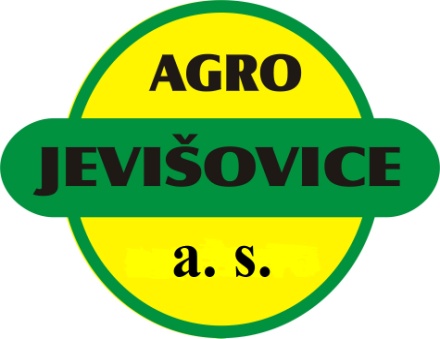 AGRO Jevišovice, a.s.Sídlo: Jevišovice 102, 671 53 JevišoviceIČO: 49455958Provozovna: VKS PLAVEČPROVOZNÍ DOBAPO: 07:00 – 10:00 a 10:30 – 16:00ÚT: 07:00 – 10:00 a 10:30 – 16:00ST: 07:00 – 10:00 a 10:30 – 16:00ČT: 07:00 – 10:00 a 10:30 – 16:00PÁ: 07:00 – 10:00 a 10:30 – 16:00SO: ZAVŘENONE: ZAVŘENOOdpovědný vedoucí: Lubomír RoškotTelefon: 722 710 011, 515 252 028E-mail: lubomir.roskot@agd-jevisovice.cz